K10K10K10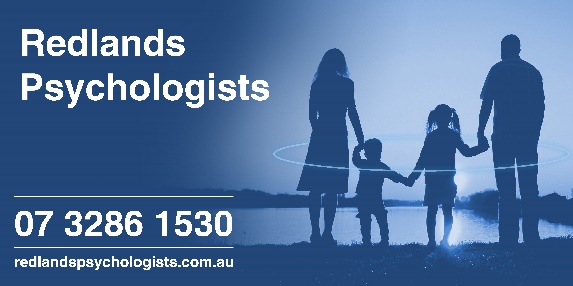 For all questions, please select the appropriate response.For all questions, please select the appropriate response.For all questions, please select the appropriate response.For all questions, please select the appropriate response.For all questions, please select the appropriate response.For all questions, please select the appropriate response.For all questions, please select the appropriate response.For all questions, please select the appropriate response.For all questions, please select the appropriate response.For all questions, please select the appropriate response.For all questions, please select the appropriate response.For all questions, please select the appropriate response.For all questions, please select the appropriate response.For all questions, please select the appropriate response.Client Name:Client Name:Date:      Please write yes in the appropriate column.Please write yes in the appropriate column.Please write yes in the appropriate column.Please write yes in the appropriate column.Please write yes in the appropriate column.Please write yes in the appropriate column.Please write yes in the appropriate column.Please write yes in the appropriate column.Please write yes in the appropriate column.Please write yes in the appropriate column.None of the TimeNone of the TimeA little of the TimeA little of the TimeA little of the TimeSome of the TimeSome of the TimeMost of the TimeAll of the TimeAll of the TimeAbout how often did you feel tired out for no good reason?About how often did you feel tired out for no good reason?About how often did you feel tired out for no good reason?About how often did you feel tired out for no good reason?About how often did you feel nervous?About how often did you feel nervous?About how often did you feel nervous?About how often did you feel nervous?About how often did you feel so nervous that nothing could calm you down?About how often did you feel so nervous that nothing could calm you down?About how often did you feel so nervous that nothing could calm you down?About how often did you feel so nervous that nothing could calm you down?About how often did you feel hopeless?About how often did you feel hopeless?About how often did you feel hopeless?About how often did you feel hopeless?About how often did you feel restless or fidgety?About how often did you feel restless or fidgety?About how often did you feel restless or fidgety?About how often did you feel restless or fidgety?About how often did you feel so restless you could not sit still?About how often did you feel so restless you could not sit still?About how often did you feel so restless you could not sit still?About how often did you feel so restless you could not sit still?About how often did you feel depressed?About how often did you feel depressed?About how often did you feel depressed?About how often did you feel depressed?About how often did you feel that everything was an effort?About how often did you feel that everything was an effort?About how often did you feel that everything was an effort?About how often did you feel that everything was an effort?About how often did you feel so sad that nothing could cheer you up?About how often did you feel so sad that nothing could cheer you up?About how often did you feel so sad that nothing could cheer you up?About how often did you feel so sad that nothing could cheer you up?About how often did you feel worthless?About how often did you feel worthless?About how often did you feel worthless?About how often did you feel worthless?